		Minutes of February 15, 2022  Board of Directors Meeting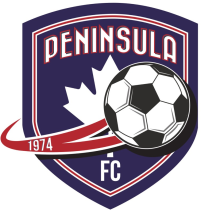 Virtual via ZoomCall to order: 8:05 pmAttendance: R Byers, L Duong, D West, E Hernandez, S Broome, M Drolet, T Prince, K Johnson, M PatersonRegrets: Staff/Guests: B Knowles, P MacKenzie, C Wolchyn, J LythMotion: Approval of Agenda: 	February 15, 2022              							SCMotion: Approval of Minutes:  January 18, 2022								SCCorrespondence:CCCU Statements ( Regular Chequing, Gaming), telus, hydroReports:President: Tier 3 cup play has startedSome teams did not declare B cup and was able to play district cup and eliminate teamsLISA will have to decide winners of district cup and B cupWe need to be clear that PFC had no impact on the decision with PACE not entering LISARob has asked LISA to put out a statement but have yet to see itNo new president update as there has not been a new meetingVice President: nilSecretary: nilTreasurer: trying to work with bookkeeper about balancing the accounts2022-2023 budget proposalClubhouse:nil Fields: nilTechnical:Goalkeeping clinicsNext season needs to be organized by the technical committee Will talk about assessments in the next meetingTier 2 registrations for assessments will be handled by LakehillIf kids play B club they are not eligible to play A cupReferee: Some kids are just finishing up referee course so wanting to sign up as refsMember Services: Uniforms – Bill connected with Lakehill LH – socks every year, shorts every other year in odd years from Super 8 up, jerseys for $40 with assigned numbersBill will put out a proposal of costs of uniforms to implement for the fall – need to know how many sets to getVolunteer:Volunteer proposal – sent via emailRegistration fee schedule and credits towards following season if parents volunteer Accountability of the hours – parameters with the systemRegistrar:Still need registrarMay have interestTry to put fall registration up in Spring – usually end of February and early March Fundraising:Turf fundraisingCo – op grant application for turfThermometer to visualize where we are at for fundraisingMore grants to apply forDavid Beckham jersey as a raffle – awaiting gaming grantGo fund me pageWebsite:Square online site available Rentals:nilEvents:nilTurf field report: will update after a meetingSeniorstill have 3 teamstalk to tech about transitions into senior teamsNew Business:BC Soccer requirementsNeed to put in work to have this doneClubs slowly trying to tackle thisEnd of March is deadline to have some of the requirements done by Phase 2Iroquois usage for spring leaguePACE and cricket will also need to use the fieldPACE will be leaving super 8 goals at the fieldMotion: PSA to raise rates for the fall/winter season as proposed. 						SCMotion: PSA to change the volunteer policy to a credit based approach to reduced registration.  		SC Motion: PSA to move 30K to restricted funds into the turf field account					SCMotion: PSA to approve the revised budget for the 2022-2023 season via e-mail 				SCAction items: Rob: find out how many uniforms sets we need for next season and send to BillRob: BC ferries passes to give to MelissaRob and Emiliano – will further discuss BC soccer requirement and getting documents ready Adjourn: 9:35 pmNext board meeting: March 15, 2022 at 8:00pm at ACC 